   ПРОЕК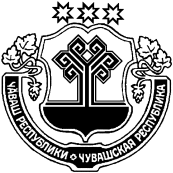 Об утверждении перечня видов муниципального контроля,  осуществляемого на территории Шумерлинского района, и Порядка его ведения В целях организации и осуществления муниципального контроля на территории Шумерлинского района, в соответствии с Федеральным законом от 06 октября 2003 года № 131-ФЗ «Об общих принципах организации местного самоуправления в Российской Федерации»,  статьей 6 Федерального закона от 26 декабря 2008 года № 294-ФЗ «О защите прав юридических лиц и индивидуальных предпринимателей при осуществлении государственного контроля (надзора) и муниципального контроля», на основании Устава Шумерлинского района:Собрание депутатов Шумерлинского районаЧувашской Республики решило:1. Утвердить:1.1 Перечень видов муниципального контроля, осуществляемого на территории Шумерлинского района, согласно приложению № 1.1.2. Порядок ведения перечня видов муниципального контроля, осуществляемого на территории Шумерлинского района (далее - Порядок), согласно Приложению № 2.2. Настоящее  решение вступает в силу со дня опубликования в печатном издании «Вестник Шумерлинского района» и подлежит размещению на официальном сайте Шумерлинского района в информационно-телекоммуникационной сети «Интернет».Глава  Шумерлинского района 						Б.Г. ЛеонтьевПриложение № 1 к решению Собрания депутатов Шумерлинского района от 27.07.2018 г.  № 44/3ПЕРЕЧЕНЬвидов муниципального контроля, осуществляемого на территорииШумерлинского района Приложение №2 к решению Собрания депутатов Шумерлинского района от  27.07.2018 г.  № 44/3ПОРяДОКведения перечня видов муниципального контроля, осуществляемого на территории Шумерлинского района1. Настоящий Порядок ведения перечня видов муниципального контроля на территории Шумерлинского района (далее – Порядок) разработан в целях обеспечения соблюдения прав юридических лиц и индивидуальных предпринимателей при осуществлении муниципального контроля на территории Шумерлинского района, обеспечения доступности и прозрачности сведений об осуществлении видов муниципального контроля органами местного самоуправления, уполномоченными на их осуществление.2. Формирование и ведение перечня видов муниципального контроля на территории Шумерлинского района осуществляет должностное лицо отдела экономики, земельных и имущественных отношений администрации Шумерлинского района (далее - уполномоченный орган) на основании сведений, предоставляемых отраслевыми (структурными) подразделениями  администрации Шумерлинского района, осуществляющими соответствующие виды муниципального контроля на территории Шумерлинского района (далее - предложения по актуализации перечня видов контроля).3. Перечень видов муниципального контроля на территории Шумерлинского района (далее - перечень), представляет собой систематизированный перечень сведений:- о видах муниципального контроля, осуществляемого на территории Шумерлинского района;- об уполномоченном органе администрации Шумерлинского района, ответственного за осуществление  муниципального контроля.5.  Предложения по актуализации перечня видов контроля могут быть направлены на:а) включение в перечень сведений;б) исключение сведений из перечня; в) корректировку (изменение, дополнение, удаление) информации, включенной в перечень. 5. В случае принятия правовых актов, требующих внесения изменений в Перечень, предложения по актуализации Перечня направляются должностными лицами,  осуществляющими муниципальный контроль, в уполномоченный орган по ведению Перечня  в срок не более 10 рабочих дней со дня вступления в силу таких нормативных правовых актов.6. Предложения по актуализации Перечня видов контроля должны содержать в себе нормативные правовые обоснования предлагаемых изменений со ссылками на конкретные положения нормативных правовых актов.8. Ответственность за своевременность, полноту и достоверность направления в уполномоченный орган предложений по актуализации перечня несут должностные лица, осуществляющие муниципальный контроль.9. Уполномоченный орган в срок не более 30 дней рассматривает предоставленные предложения по актуализации Перечня и осуществляет соответствующую корректировку Перечня.10. Перечень подлежит размещению на официальном сайте Шумерлинского района в информационно-телекоммуникационной сети «Интернет».ЧĂВАШ РЕСПУБЛИКИÇĚМĚРЛЕ РАЙОНĚ ЧУВАШСКАЯ РЕСПУБЛИКА ШУМЕРЛИНСКИЙ РАЙОН ÇĚМĚРЛЕ  РАЙОНĚНДЕПУТАТСЕН ПУХĂВĚ ЙЫШĂНУ27.07.2018 г.  № 44/3Çемěрле хулиСОБРАНИЕ ДЕПУТАТОВ ШУМЕРЛИНСКОГО РАЙОНА   РЕШЕНИЕ27.07.2018 г.  № 44/3город Шумерля№п/пВид муниципального контроляУполномоченный орган администрации Шумерлинского района, ответственный за осуществление  муниципального контроля1231Муниципальный жилищный контроль в Шумерлинском районе Чувашской РеспубликиОтдел строительства, дорожного хозяйства и ЖКХ администрации Шумерлинского района 2Осуществление муниципального земельного контроля на территории Шумерлинского района Чувашской РеспубликиОтдел экономики, земельных и имущественных отношений администрации Шумерлинского района3Муниципальный контроль в области торговой деятельностиОтдел экономики, земельных и имущественных отношений администрации Шумерлинского района4Муниципальный контроль за сохранностью автомобильных дорог местного значения вне границ населенных пунктов в границах Шумерлинского районаОтдел строительства, дорожного хозяйства и ЖКХ администрации Шумерлинского района5Муниципальный контроль за использованием и охраной недр при добыче общераспространенных полезных ископаемых, а также при строительстве подземных сооружений, не связанных с добычей полезных ископаемыхСектор по делам ГО и ЧС администрации Шумерлинского района6Осуществление муниципального контроля за доставкой обязательного экземпляра документов на территории Шумерлинского района Чувашской РеспубликиСектор культуры и архивного дела администрации Шумерлинского района